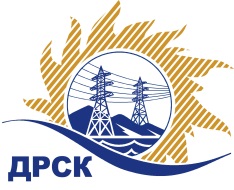 Акционерное Общество«Дальневосточная распределительная сетевая  компания»ПРОТОКОЛ № 129/МТПиР-ВПЗакупочной комиссии по запросу котировок в электронной форме с участием только субъектов МСП на право заключения договора на поставку «Реклоузеры» (закупка 176 раздела 2.2.2. ГКПЗ 2019 г.)№ ЕИС – 31807308767 (МСП)СПОСОБ И ПРЕДМЕТ ЗАКУПКИ: запрос котировок в электронной форме с участием только субъектов МСП на право заключения договора на поставку «Реклоузеры» (закупка 176 раздела 2.2.2. ГКПЗ 2019 г.)КОЛИЧЕСТВО ПОДАННЫХ ЗАЯВОК НА УЧАСТИЕ В ЗАКУПКЕ: 2 (две) заявки.КОЛИЧЕСТВО ОТКЛОНЕННЫХ ЗАЯВОК: 0 (ноль) заявок.ВОПРОСЫ, ВЫНОСИМЫЕ НА РАССМОТРЕНИЕ ЗАКУПОЧНОЙ КОМИССИИ: О рассмотрении результатов ценовых предложений Участников О признании заявок соответствующими условиям Документации о закупке по результатам рассмотрения ценовых предложений УчастниковО ранжировке заявокО выборе победителя закупкиРЕШИЛИ:По вопросу № 1Признать объем полученной информации достаточным для принятия решения.Принять к рассмотрению ценовые предложения следующих участников:По вопросу № 2Признать ценовые предложения следующих Участников:1.   ООО «Инженерное бюро» г. Москва/186712.   ООО "Таврида Электрик" г. Москва/17916соответствующими условиям Документации о закупке и принять их к дальнейшему рассмотрению.По вопросу № 3Утвердить ранжировку заявок:По вопросу № 21. Признать Победителем закупки Участника, занявшего 1 (первое) место в ранжировке по степени предпочтительности для Заказчика: ООО «Инженерное Бюро», (ИНН 7703755745/КПП 772501001/ОГРН 1117746863013) с ценой заявки не более 3 050 847,45 руб. без учета НДС.  Условия оплаты: в течение 30 (тридцати) календарных дней с  даты  подписания товарной накладной (ТОРГ-12) или Универсального передаточного документа (УПД)  на основании счета, выставленного Поставщиком. Срок поставки:  до 31.05.2019 г. Гарантия на поставляемое оборудование, включая все его составляющие части (комплектующие изделия)  60 месяцев. Время начала исчисления гарантийного срока – с момента ввода оборудования в эксплуатацию. 2. Инициатору договора обеспечить подписание договора с Победителем не ранее чем через 10 (десять) календарных дней и не позднее 20 (двадцати) календарных дней после официального размещения итогового протокола по результатам закупки.3. Победителю закупки в срок не позднее 3 (трех) рабочих дней с даты официального размещения итогового протокола по результатам закупки обеспечить направление по адресу, указанному в Документации о закупке, информацию о цепочке собственников, включая бенефициаров (в том числе конечных), по форме и с приложением подтверждающих документов согласно Документации о закупке.Секретарь Закупочной комиссии 1 уровня  		                                        М.Г.ЕлисееваТерёшкина Г.М.(4162) 397-260г.  Благовещенск«06» февраля 2019№п/пНаименование, адрес и ИНН Участника и/или его идентификационный номерДата и время внесения изменений в заявкуООО «Инженерное бюро» г. Москва/1867127.12.2018 15:03ООО "Таврида Электрик" г. Москва/1791627.12.2018 18:13№п/пИдентификационный номер УчастникаДата и время внесения изменений в заявкуООО «Инженерное бюро» г. Москва/1867127.12.2018 15:03ООО "Таврида Электрик" г. Москва/1791627.12.2018 18:13Место в ранжировке (порядковый № заявки)Наименование Участника и/или идентификационный номерДата и время внесения изменений в заявкуИтоговая цена заявки, 
руб. без НДС Возможность применения приоритета в соответствии с 925-ПП1 местоООО «Инженерное Бюро», (ИНН 7703755745/КПП 772501001/ОГРН 1117746863013)27.12.2018 15:033050847.45нет2 местоООО "ТАВРИДА ЭЛЕКТРИК МСК", (ИНН 7701654251/КПП 771401001/ОГРН 1067746487181)27.12.2018 18:133050847.45нет